                                     Перечень тем и заданий на 12.05.2020ПредметТема для изученияКлассная работа Домашняя работа1.БиологияКонтрольная работа №3 по теме: «Многообразие организмов». -2.МатематикаТема: Повторение. Сложение и вычитание дробей с одинаковым знаменателем. П.27 стр. 187 повторитьРешить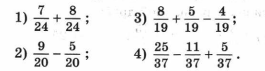 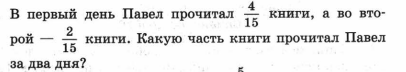 Решить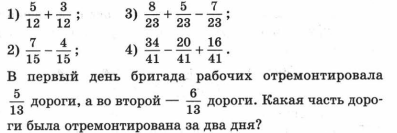 3.Английский языкТема: Математика. Модульный контроль.Стр.1141)Записать число Tuesday, the twelfth of MayClass work. Упр.3,4 стр.114Homework1)Ex., p.. Выполнить модульный контроль №9.(файл прикреплён на сайте школы)4.Русский языкТема: Работа над ошибками.Обращение. § 70 Изучить теоретический материал. Упр. № 543 (устно)Упр. № 544 (письменно)https://www.youtube.com/watch?v=HYBQRZyCKR4 Выучить правила. Перестройте предложения так, чтобы подлежащие стали обращениями.1. Ветер споет нам про дикие горы.2. Мой друг настойчиво добивается цели.3. Бабушка рассказывает сказку на ночь.4. Ребята пошли на речку.5. Мама купила мне книгу.6. Петя сначала выучил уроки, а потом пошел гулять.5.ЛитератураТема: «Приключения Тома Сойера». Том Сойер и его друзьяhttps://www.youtube.com/watch?v=_z3Aj3ugrWQ Прочитать произведение МаркаТвена«Приключения Тома Сойера». Ответить на вопросы.